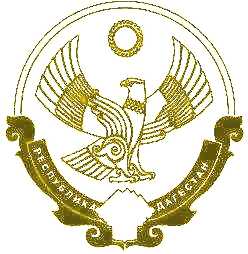 РЕСПУБЛИКА ДАГЕСТАН«ХАСАВЮРТОВСКИЙ РАЙОН»Муниципальное казенное общеобразовательное учреждение «Казмааульская СОШ»Урок БезопасностиВ целях повышения безопасности обучающихся в новом учебном году, восстановления у них после летних каникул безопасного поведения на дорогах и в транспорте, а также адекватных действий при угрозе и возникновении чрезвычайных ситуаций   с 4 сентября по 4 октября в МКОУ «Казмааульская СОШ»  проходит Месячник безопасности.При подготовке и проведении Месячника установили тесное взаимодействие с сотрудниками территориальных органов.17 сентября 2019 года в МКОУ «Казмааульская СОШ» с.Казмааул Хасавюртовского района  проведена профилактическая беседа среди учащихся 2-11 классов на тему: «Урок Безопасности».Урок – беседу провели  инспектор ОПДН ОМВД РОССИИ по Хасавюртовскому району лейтенант полиции ВагабоваТанзилаДагировна, Начальник ПЧ с. Куруш ГКУ РД «ППС РД» Шейхов ШайхОмаргаджиевич, участковый уполномоченный полиции Албасханов Рамазан Эдильбиевич.  Были затронуты важные вопросы касательно чрезвычайных ситуаций.                       Беседа прошла в фойе школы и во дворе.             Директор школы                                        _______       Конакбиев М.О.Зам.директора по ВР                               ________      /Михрабова Д.Х.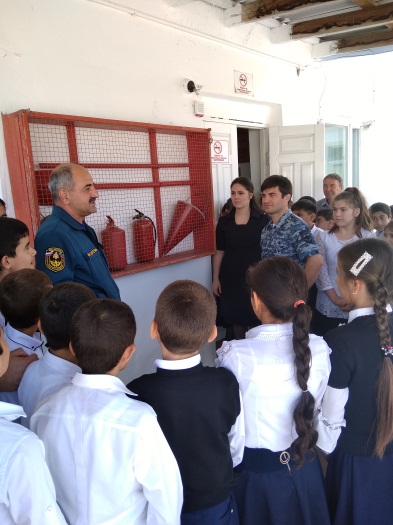 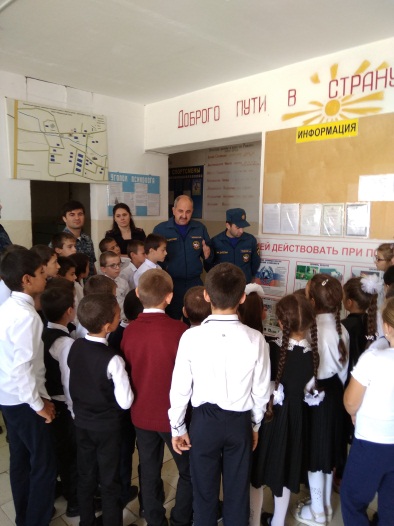 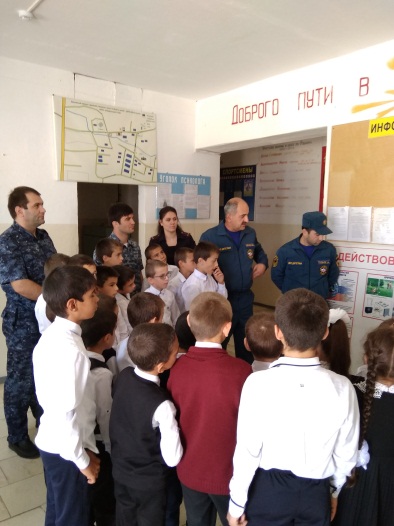 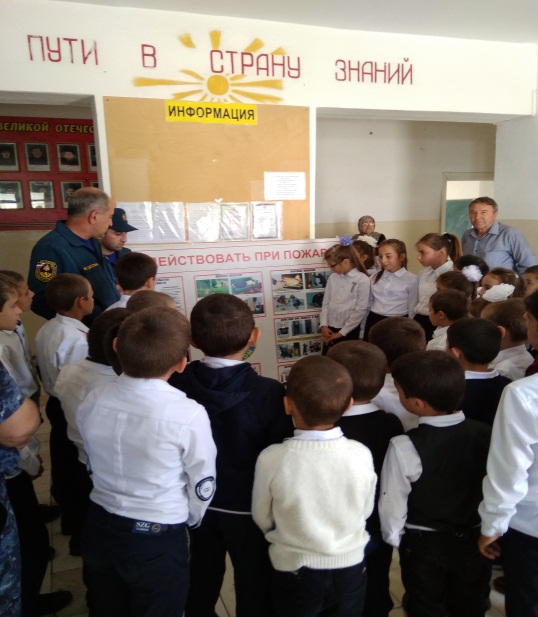 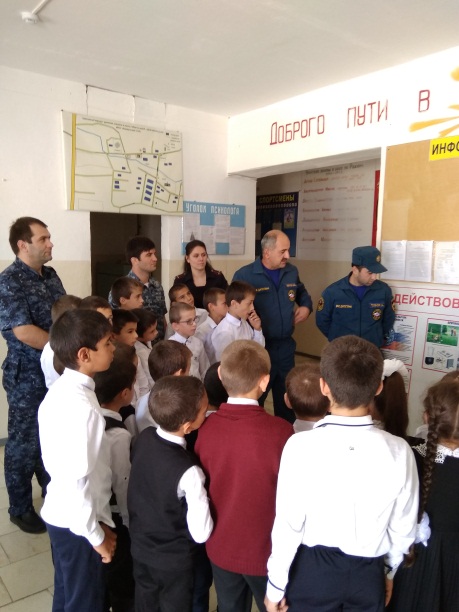 